Yes! I want to make a difference in the race to finish Parkinson’s disease by supporting Outpace Parkinson’s 9. Contact Information: Individual, Firm, or Team name: _________________________________________________________E-mail address (or postal address, if preferred):________________________________☐ Gold Team level $3,000
Name/logo shown as "Major Sponsor" on all promotional materials (please email digital copy of logo to jackprof@icloud.com, or mail camera-ready copy to J. Armistead; 175 Rock Glenn Rd.; Athens, GA 30606)--free T-shirts/registrations for all team members.

☐ Silver level $1,000  
Name/logo placement in all promotional materials (please email digital copy of logo to jackprof@icloud.com, or mail camera-ready copy to J. Armistead; 175 Rock Glenn Rd.; Athens, GA 30606)—Six free T-shirts/registrations.

☐ Bronze level $500
Name/logo on T-shirt (please email digital copy of logo to jackprof@icloud.com, or mail camera-ready copy to J. Armistead; 175 Rock Glenn Rd.; Athens, GA 30606)—Four free T-shirts/registrations.

☐ Fox partner $250
Name on T-shirt—Two free T-shirts/registrations.

☐ Fox Friend $100

Payment methods:
☐  Online at https://give.michaeljfox.org/fundraiser/4328886?is_new=true ☐ Via Venmo @ “Outpace” ☐  By check made payable to “Outpace Parkinson’s” (in the memo portion, please indicate “Michael J. Fox Foundation”). Mail checks to: J. Armistead; 175 Rock Glenn Rd.; Athens, GA 30606. 
Your gift is very much appreciated as a charitable contribution, and an acknowledgment will be mailed or emailed to the address you provide. April is Parkinson’s Awareness Month !!EVENT SPONSOR FORM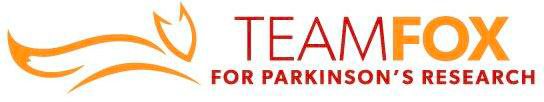 